БІЛОЦЕРКІВСЬКА МІСЬКА РАДАКИЇВСЬКОЇ ОБЛАСТІР І Ш Е Н Н Явід 13 червня  2017 року                                                                      № 927-33-VIIПро внесення змін до  Положення про громадський бюджет (бюджет участі) у м. Біла Церква Розглянувши звернення депутата Білоцерківської міської ради  VII скликання	Джегура Г.В., відповідно до статей 26, 59, 64 Закону України “Про місцеве самоврядування в Україні”, рішення Білоцерківської міської ради від 27 квітня  2017 року                                                                      № 648-30-VII «Про затвердження Положення про громадський бюджет (бюджет участі) у м. Біла Церква в новій редакції» з метою реалізації потреб мешканців міста, що об’єднались у різні форми самоорганізації населення,  а також ОСББ та житлові кооперативи,  міська рада вирішила:	1.Внести зміни у Додаток 1 до  рішення   Білоцерківської міської ради від 27 квітня  2017 року № 648-30-VII «Про затвердження Положення  про громадський бюджет (бюджет участі) у м. Біла Церква в новій редакції», а саме :1.1.  Друге речення, пункту 5 розділу І викласти у наступній редакції: «Не менше як 1/3 від загального складу Робочого органу  складають представники громадських організацій, ОСНів, ОСББ, ЖБК, батьківських комітетів шкіл, садочків тощо, 1/3 представники депутатського корпусу, 1/3 представники виконавчих органів міської ради».1.2. Підпункт 5, пункту 5 розділу ІІІ після слів «повинні належати до комунальної власності територіальної громади м. Біла Церква» доповнити словами такого змісту «чи/або бути у власності/постійному користуванні ОСББ, ЖБК чи співвласників багатоквартирного будинку;».1.3. Підпункт 6, пункту 5 розділу ІІІ викласти у наступній редакції:  «проекти  повинні стосуватись лише одного об’єкта, що належить/буде належати до комунальної власності  (наприклад, вулиці, парку, дороги, спортивного чи дитячого майданчика, установи: школи, лікарні, дитячого садочку тощо)». 1.4. Доповнити  пункт 5 розділу ІІІ підпунктом 9 такого змісту: «9) Реалізовані об’єкти в рамках громадського бюджету після їх завершення є власністю територіальної громади (комунальною власністю)».	2. Контроль за виконанням цього рішення покласти на постійну комісію з питань планування  соціально-економічного розвитку, бюджету та фінансів.Міський голова                                                                                                 Г. А. Дикий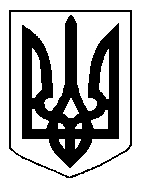 